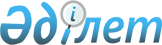 Об организации и обеспечении на территории Есильского района приписки граждан мужского пола Республики Казахстан 1994 года рождения к призывному участку с января по март 2011 года
					
			Утративший силу
			
			
		
					Решение акима Есилького района Северо-Казахстанской области от 24 ноября 2010 года N 18. Зарегистрировано Управлением юстиции Есилького района Северо-Казахстанской области 8 декабря 2010 года N 13-6-153. Утратило силу - решением акима Есильского района Северо-Казахстанской области от 2 декабря 2011 года N 26

      Сноска. Утратило силу - решением акима Есильского района Северо-Казахстанской области от 02.12.2011 N 26      В соответствии с подпунктом 13) пункта 1 статьи 33 Закона Республики Казахстан от 23 января 2001 года № 148 «О местном государственном управлении и самоуправлении в Республике Казахстан», пунктом 3 статьи 17 Закона Республики Казахстан от 8 июля 2005 года № 74 «О воинской обязанности и воинской службе», постановлением Правительства Республики Казахстан от 5 мая 2006 года № 371 «Об утверждении Правил о порядке ведения воинского учета военнообязанных и призывников в Республике Казахстан» аким района РЕШИЛ:



      1. Организовать и обеспечить на территории Есильского района приписку граждан мужского пола Республики Казахстан 1994 года рождения, которым в год приписки исполняется семнадцать лет к призывному участку с января по март 2011 года.



      2. Контроль за исполнением настоящего решения возложить на заместителя акима района Сабралина С.А.



      3. Признать утратившим силу решение акима района от 22 декабря 2009 года № 9 «О проведении приписки граждан мужского пола Республики Казахстан 1993 года рождения и старших призывных возрастов, не прошедших ранее приписку к призывному участку отдела по делам обороны Есильского района Северо-Казахстанской области с января по март 2010 года» (зарегистрированное в Реестре государственной регистрации нормативных правовых актов за № 13-6-133 от 28 декабря 2009 года и опубликованное в районной газете «Ишим» от 8 января 2010 года № 2(8464)).



      4. Настоящее решение вводится в действие по истечении десяти календарных дней с момента первого официального опубликования.      Аким Есильского района                     А. Бегманов      СОГЛАСОВАНО:

      Начальник государственного 

      учреждения «Отдел по делам 

      обороны Есильского района                  Сулейменов

      Северо-Казахстанской области»            Сагандык Абдрахманович
					© 2012. РГП на ПХВ «Институт законодательства и правовой информации Республики Казахстан» Министерства юстиции Республики Казахстан
				